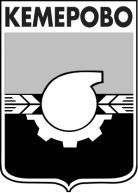 АДМИНИСТРАЦИЯ ГОРОДА КЕМЕРОВОПОСТАНОВЛЕНИЕот 27.12.2016 № 3308О внесении изменений в постановление администрации города Кемерово от 23.05.2012 № 682 «Об утверждении состава комиссий по делам несовершеннолетних и защите их прав»В связи с изменениями мест работы отдельных членов комиссий города Кемерово по делам несовершеннолетних и защите их прав 1. Внести изменения в постановление администрации города Кемерово от 23.05.2012 № 682 «Об утверждении состава комиссий по делам несовершеннолетних и защите их прав» (далее – постановление):1.1. В приложении № 1 к постановлению:1.1.1. Вывести из состава комиссии города Кемерово по делам несовершеннолетних и защите их прав по Ленинскому району Якушину Татьяну Анатольевну.1.1.2. Ввести в состав комиссии города Кемерово по делам несовершеннолетних и защите их прав по Ленинскому району, в  качестве заместителя председателя комиссии, Колесову Ольгу Александровну, заведующую территориальным отделом образования Ленинского района управления образования  администрации города Кемерово.1.2.  В приложении № 2 к постановлению:1.2.1. Вывести из состава комиссии города Кемерово по делам несовершеннолетних и защите их прав по Центральному району Кухарского Валерия Владимировича.1.2.2. Ввести в состав комиссии города Кемерово по делам несовершеннолетних и защите их прав по Центральному району, в  качестве члена комиссии, Болтовского Станислава Олеговича, психолога кабинета врача психиатра-нарколога для обслуживания детско-подросткового населения ГБУЗ КО «Кемеровский областной клинический наркологический диспансер» (по согласованию).2.Комитету по работе со средствами массовой информации (Е.А. Дубкова) опубликовать настоящее постановление в газете «Кемерово» и разместить на официальном сайте администрации города Кемерово в информационно-телекоммуникационной  сети  «Интернет».       	3. Контроль за исполнением настоящего постановления возложить на заместителя Главы города по социальным вопросам О.В. Коваленко.Глава города                                                                                И.В. Середюк